Welwyn & Hatfield Volleyball ClubJunior Membership Form 2021/22Welcome to Welwyn and Hatfield Volleyball club. Please supply us with the following information. Details about training times, matches, results and news are available via the club website at www.whvc.org.uk I have read the Covid-19 risk assessment and agree to abide by all control measure outlined within it    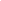 By signing this form, you agree to subscribe to our junior mailing list.Signed:								Date:Print name:Photography consent formI hereby give my consent for ……………………………………………… to appear in publicity photographs which may or may not be used on the club’s website or in local newspapers, to promote Welwyn and Hatfield Volleyball club specifically and the game of volleyball in general.Signed:    						(Parent/Guardian)Print name:Date:NameDate of BirthName & Address of Parent/GuardianEmail addressParent/GuardianContact numbersParent/GuardianDetails of any medical conditions 